poplatek za místní systém odpadového hospodářství činí od 1. 1. 2022700,- Kčna osobu trvale hlášenou v obci nebo na majitele nemovitosti v obci a je splatný do 30. 4.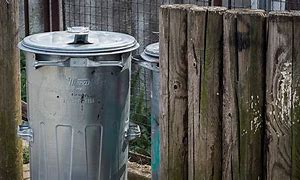 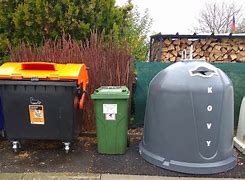 